     UNIVERZITNÁ  NEMOCNICA  MARTIN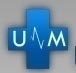           KOLLÁROVA  2,  036 59 MARTIN 	SYLABYProgram vzdelávania zamestnancov Univerzitnej nemocnice Martin v kardiopulmonálnej resuscitáciiJanuár   2018Miesto konania: Univerzitná nemocnica Martin, Interná klinika, Chirurgická klinika a transplantačné centrum Časový harmonogram aktivity: Dĺžkatrvaniaworshopu: 90 minút,				       Na jeden termín sa môže prihlásiť maximálne 6 účastníkovSylabus vzdelávacej aktivity:Úvod do problematiky KPR podľa odporúčaní Európskej resuscitačnej radyDemonštrácia správnych postupov  Simulácia zastavenia obehu na pracovisku a praktický nácvik KPRPriame hodnotenie poskytovanej KPR v reálnom čase a okamžitá náprava chýbSpätná väzba , diskusiaTermíny konania 9.1		13:30-15:00			Mgr. et. Bc. Štancel Marek	10.1		13:30-15:00			Mgr. et. Bc. Štancel Marek16.1		13:30-15:00			MUDr. Richterová Stanislava, PhD.	17.1		13:30-15:00			MUDr. Richterová Stanislava, PhD.23.1		13:30-15:00			MUDr. KavalčíkováBogdaňová, MBA24.1		13:30-15:00			MUDr. Osinová Denisa, PhD.30.1		13:30-15:00			MUDr. Osinová Denisa, PhD.31.1		13:30-15:00			MUDr. Hošalová Jana